Záznam o odběru vzorku vyráběného stavebního materiálu pro potřeby systematického měření a hodnocení obsahu přírodních radionuklidůPříloha 6 z DOPORUČENÍ SÚJB  DR-RO-5.2(Rev. 0.0) „Měření a hodnocení obsahu přírodníchradionuklidů ve stavebním materiálu“, vydal SÚJB, Praha, listopad 2017, č.j. SÚJB/OS/18895/2017Identifikace výrobce (název, adresa)Identifikace materiálu(název, bližší specifikace)Druh materiálu(převzato z přílohy č. 28 vyhlášky č. 422/2016 Sb.) přírodní kámen a kamenivo vytěžené na území České republiky určené k použití pro stavební účely, včetně stavebních výrobků z nich, a tožula, granodiorit, syenit, pegmatit, aplit, žulový porfyr, syenitový porfyr, ryolit, znělec, trachyt, andezitjíl, jílovec, pískovec, písek, štěrkopísek, kaolín, černé a kamen-cové břidlice, tufaortorula, pararula, migmatit umělé kamenivo, zejména agloporit, perlit, keramzit, geopolymer, a výrobky z něj pórobeton, škvárobeton, stavební výrobky z pórobetonu, stavební výrobky ze škvárobetonu popílek, škvára, struska, sádrovec vznikající v průmyslových proce-sech, kaly určené k použití pro stavební účely, materiály z pracovišť podle § 93 odst. 1 písm. b) (v AZ uveden chybně odkaz na § 92 odst. 1 písm. b) a c)) atomového zákona určené k použití pro stavební účely, stavební výrobky z nich v jiných bodech neuvedené materiál z odvalů, a to rudních, uhelných a odvalů po těžbě hornin uvedených v bodě 1, a odkališť určený k použití pro stavební účely jiný (neuvedený v příloze č. 28 vyhlášky č. 422/2016 Sb.)Určené použití materiálu stavba zdí stropů a podlah ve stavbách s obytnými nebo pobytovými místnostmi ostatní použití ve stavbách s obytnými nebo pobytovými místnostmi použití jiné než ve stavbách s obytnými nebo pobytovými místnostmi použití výhradně jako surovina pro výrobu stavebních materiálůDatum nebo období výroby vzorkovaného materiáluSuroviny použité k výrobě stavebního materiálu surovina 1, místo původu, dodavatel surovina 2, místo původu, dodavatelPozn.: Uvádí se jen suroviny uvedené v příloze č. 28 vyhlášky č. 422/2016 Sb.Místo a datum odběru vzorkuZpůsob odběru vzorku  jednorázový (bodový) odběr  směsný vzorek z denní výroby  směsný vzorek za delší období  jiný – uveďtePoužitý způsob úpravy vzorku  drcení  sušení  homogenizace  jiný – uveďteIdentifikace odběratele(jméno, firma)Další osoba přítomná u odběru (jméno firma)Identifikace laboratořeALS Czech Republic, s.r.o. (IČO 27407551)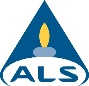 Na Harfě 336/9, 190 00 Praha 9 – Vysočany   Datum předání vzorku do laboratořeDalší údaje vztahující se k odběru a měření vzorkuPodpis odebírající osobyPodpis další osoby přítomné u odběru